Elizabeth Stewart PTA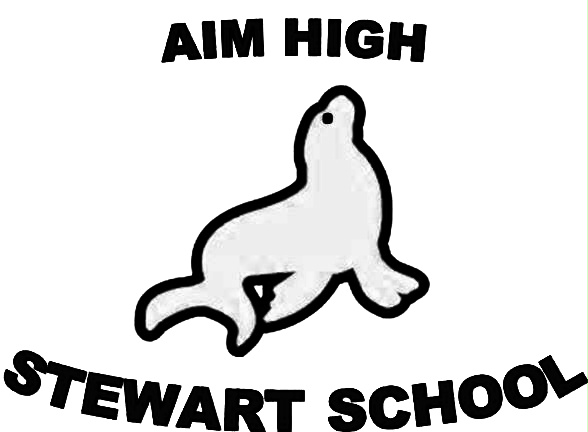 Stewart Shout Outwww.stewartpta.comValentine’s Day is coming!! - What better way to show your TEACHERS that you care than with school supplies and treats for their lounge. Our teachers have created a wish list of items they need.  Please give them to 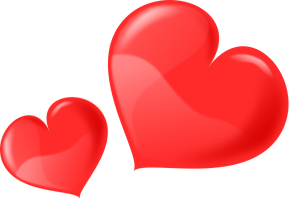 your teacher(s) directly or drop them off in the lounge to share!  Tissue boxes, Disinfecting wipes, Hand wipes, Pencils, Erasers, Granola bars, Nuts, Coffee podsTeacher Stipend Money - The PTA just released $4000 for our teachers (or $200 per teacher) to use for their annual stipends!  This is a huge part of the PTAs budget and we are glad we can support our hard working teachers.  Thank you to everyone who has supported our fundraiser efforts to date! 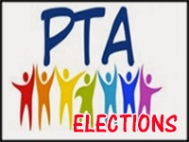 Next PTA meeting – Tuesday 3/8 PTA Elections - PTA elections are coming soon!  We need you!  The election process will be explained at the March PTA meeting and the elections will be held at the April meeting.  All of the existing officers cannot continue in their positions so we need new volunteers to continue to have Movie Nights, the Talent Show, Snack Shack, Assemblies, and Teacher Stipends.  If you are interested in getting more information, come to the March 8 meeting!  Training for officers is available for FREE through the 32nd PTA District!  PTA Memberships and Donations - It's never too late to join the PTA. For only $10 a year your money supports Stewart events and children advocacy at the state and national PTA.  Have Ideas or just want to be a part of the Fundraising Committee? Would you like to volunteer at one of our events? Please contact Susyn at president@stewartpta.com if interested.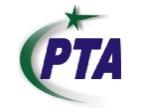 Check out www.capta.org (State Level) or www.32ndpta.org (West Contra Costa). February 2016 Newsletter                         Volume 2 Issue 3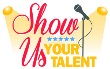 Talent Show - The Stewart Talent Show is coming on April 22!  Start practicing!  This was our best PTA event last year and we look forward to an even better event this year!  Interested students (or teachers!) will need to turn in a signed form to the office by February 26th.  "Previews" will be held 3/1 and 3/3 after school.  Like auditions, the "previews" are just to ensure that the act (singing, dancing, skit, ??) is appropriate and practiced.  Rehearsals will be after school on mostly Tuesdays and Thursdays starting 3/15.  Our theme is Earth Day!  Every participant will receive a FREE reusable Stewart tote bag!  Doors open at 5:30. Show starts at 6pm.  Drinks and snacks will be for sale.Assemblies - The PTA raised $2000 this year to support assemblies at Stewart!  Storyteller Muriel Johnson is coming February 22. Check her out at http://www.forherstories.com/home.html